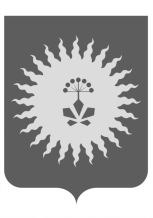  АДМИНИСТРАЦИЯ  АНУЧИНСКОГО МУНИЦИПАЛЬНОГО ОКРУГАПРИМОРСКОГО КРАЯП О С Т А Н О В Л Е Н И ЕО внесении изменений в постановление администрации Анучинского муниципального округа Приморского края от 25.03.2021 года № 254 «О создании Совета по инвестициям и развитию малого и среднего предпринимательства при главе Анучинского муниципального округа»	В соответствии с Федеральным законом от 6 октября 2003 года № 131-ФЗ «Об общих принципах организации местного самоуправления в Российской Федерации», Законом Приморского края от 1 июля 2008 года № 278-КЗ «О развитии малого и среднего предпринимательства в Приморском крае»,   руководствуясь Уставом Анучинского муниципального округа Приморского края, администрация Анучинского муниципального округа Приморского краяПОСТАНОВЛЯЕТ:    1. Внести в Постановление от 25.03.2021 года № 254 «О создании Совета по инвестициям и развитию малого и среднего предпринимательства при главе Анучинского муниципального округа» (далее – Постановление) следующие        изменения:     1.1. Приложение № 2 «Состав Совета по инвестициям и развитию малого и среднего предпринимательства при главе администрации Анучинского муниципального округа» к Постановлению изложить в новой редакции, прилагается.       2. Общему отделу администрации Анучинского муниципального округа(Бурдейная) разместить настоящее постановление на официальном сайте администрации Анучинского муниципального округа Приморского края в информационно-телекоммуникационной сети «Интернет».       3. Настоящее постановление вступает в законную силу с момента его подписания.       4. Контроль за исполнением настоящего постановления оставляю за собой.Глава Анучинскогомуниципального округа                                                           С.А. Понуровский                                                                                         Приложение № 2                                                                                      к постановлению администрации                                                                                 Анучинского муниципального                                                                         округа Приморского края                                                                                             от 25.03.2021г № 254								 (в редакции от              №       ) СОСТАВСовета по инвестициям и развитию малого и среднего предпринимательства при главе администрации Анучинского муниципального округа23.08.2022гс. Анучино№7701Понуровский Сергей АлексеевичПонуровский Сергей АлексеевичГлава Анучинского муниципального округа, председатель Совета  2Бутенко Лариса АнатольевнаБутенко Лариса Анатольевнагенеральный директор ООО «Лес Строй Регион», заместитель председателя Совета3Клыкова Вера ВалерьевнаКлыкова Вера Валерьевнаглавный специалист 1 разряда финансово-экономического управления администрации Анучинского муниципального округа, секретарьЧлены СоветаЧлены СоветаЧлены СоветаЧлены Совета44Бондарь Галина Петровнаначальник финансово- экономического управления администрации Анучинского муниципального округа55Суворенков Андрей АлександровичНачальник управления по работе с территориями администрации Анучинского муниципального округа66Вилюмс Марина Анатольевнапомощник прокурора Анучинского муниципального округа (по согласованию)77ГлушакОльга Сергеевнагенеральный директор ИП Глушак С.М. (по согласованию)88Иванович Татьяна НиколаевнаИП, с.Анучино, (по согласованию)99Карелина Анастасия СергеевнаИП, с. Анучино, (по согласованию)1010Курченко Екатерина Александровна   ИП, с. Анучино, (по согласованию)1111Матяш Людмила МихайловнаИП, с.Новогордеевка (по согласованию)1212Осмирко Ирина ГригорьевнаИП, с.Чернышевка (по согласованию)1313Радько Владислав Борисовичглава крестьянско-фермерского хозяйства, с.Корниловка (по согласованию) 1414Нороян Люсине ЭдиковнаИП, с.Анучино (по согласованию)1515Старыгин Константин ВалентиновичИП, с.Анучино (по согласованию)1616Худякова Ольга АнатольевнаИП, с. Виноградовка, (по согласованию)1717Маношкина Наталья НиколаевнаИП, с. Старогордеевка, (по согласованию)1818Матвейко Владимир Ивановичглава крестьянско-фермерского хозяйства, с.Анучино (по согласованию)1919Матвейко Иван Владимировичглава крестьянско-фермерского хозяйства, с.Анучино (по согласованию)2020Глухов Руслан Владимировичглава крестьянско-фермерского хозяйства, с.Гражданка (по согласованию)